POKLONI ZA MAJČIN DANUčenici 1. i 2.  razreda, sa svojim učiteljicama Margaritom Carić i Jelom Bojanić izradili su prekrasne poklone svojim majkama za Majčin dan.  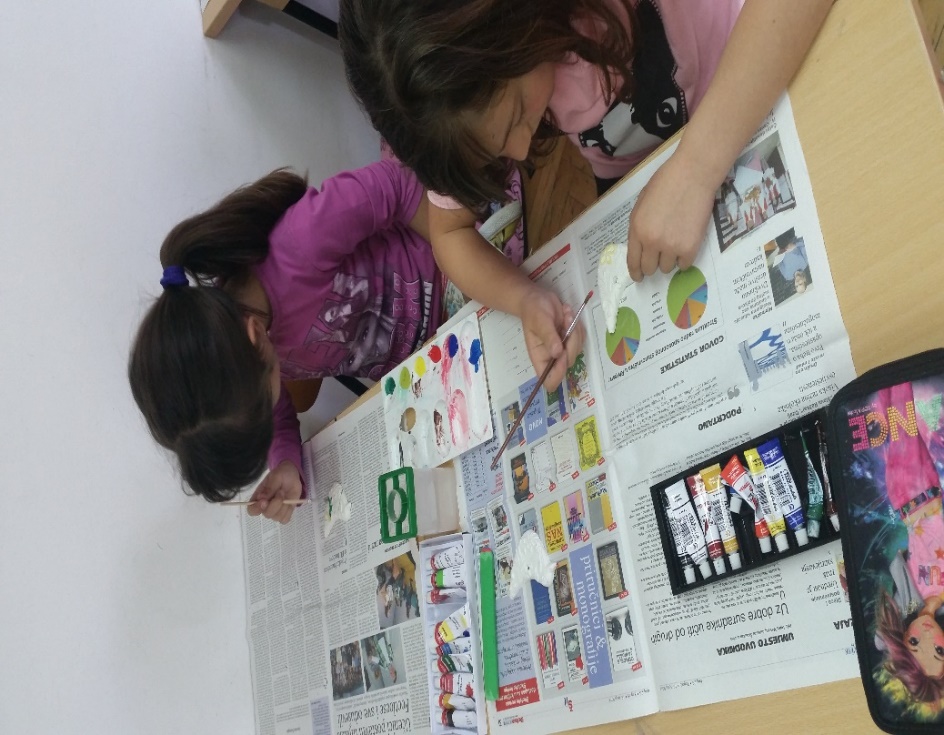 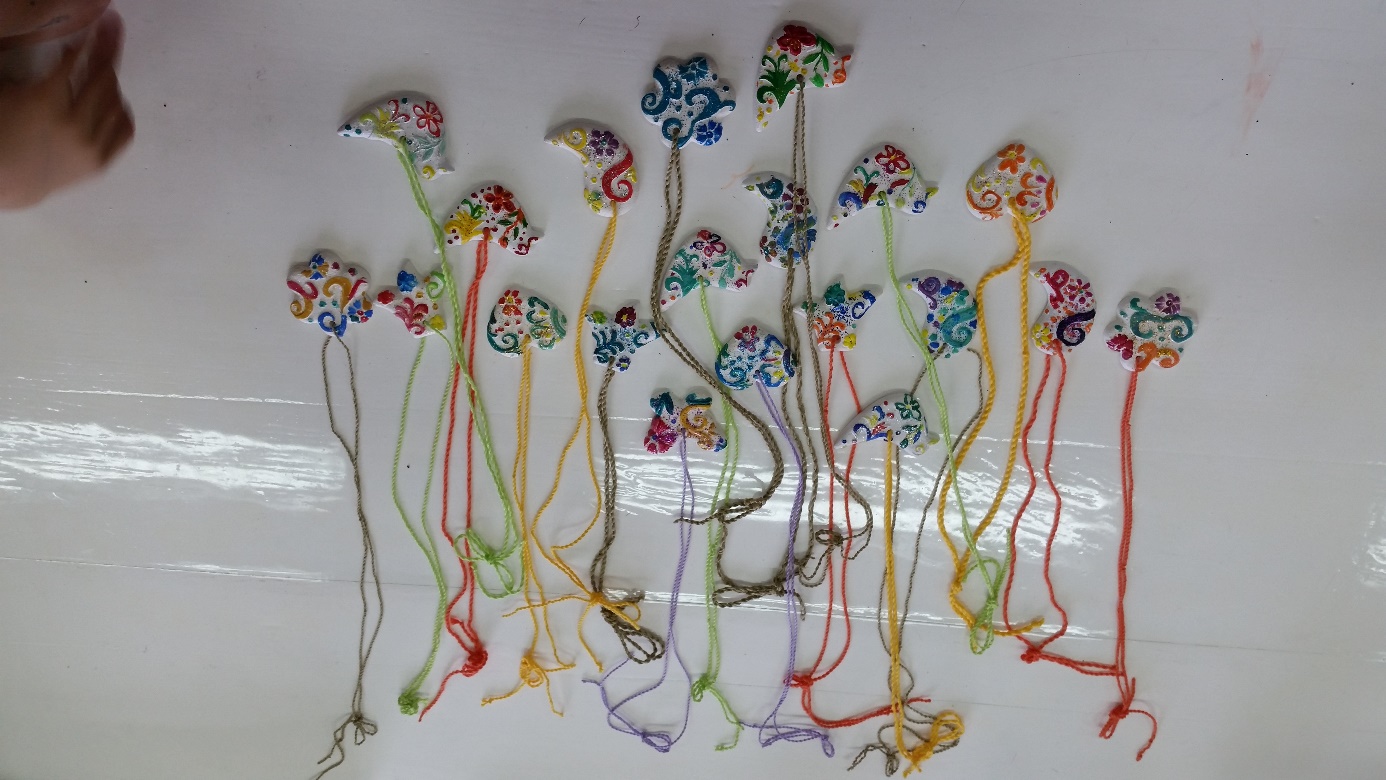 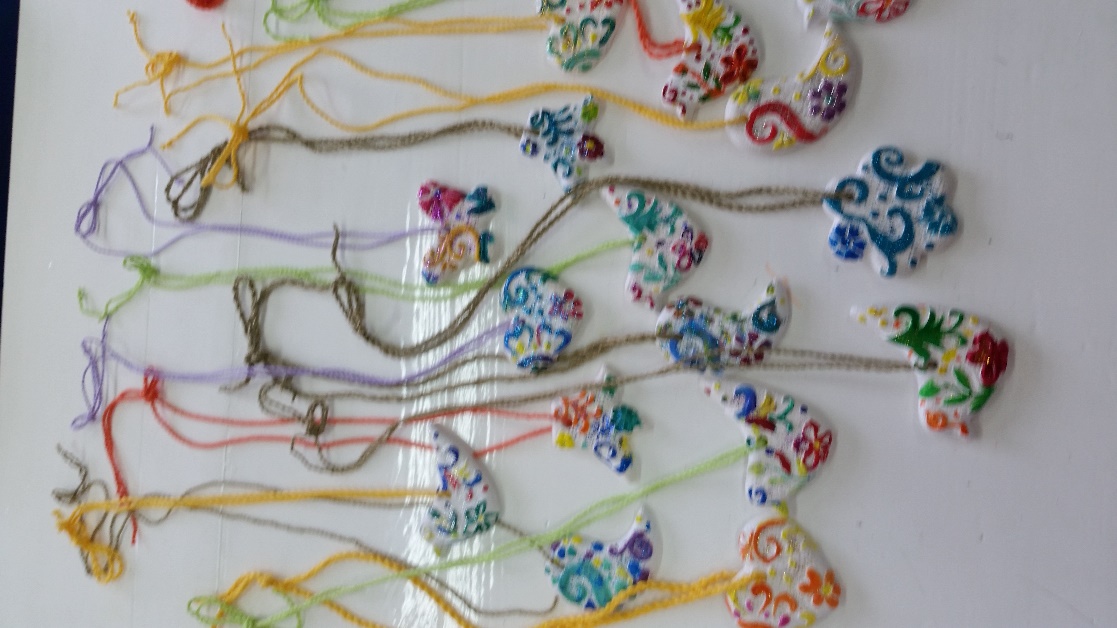 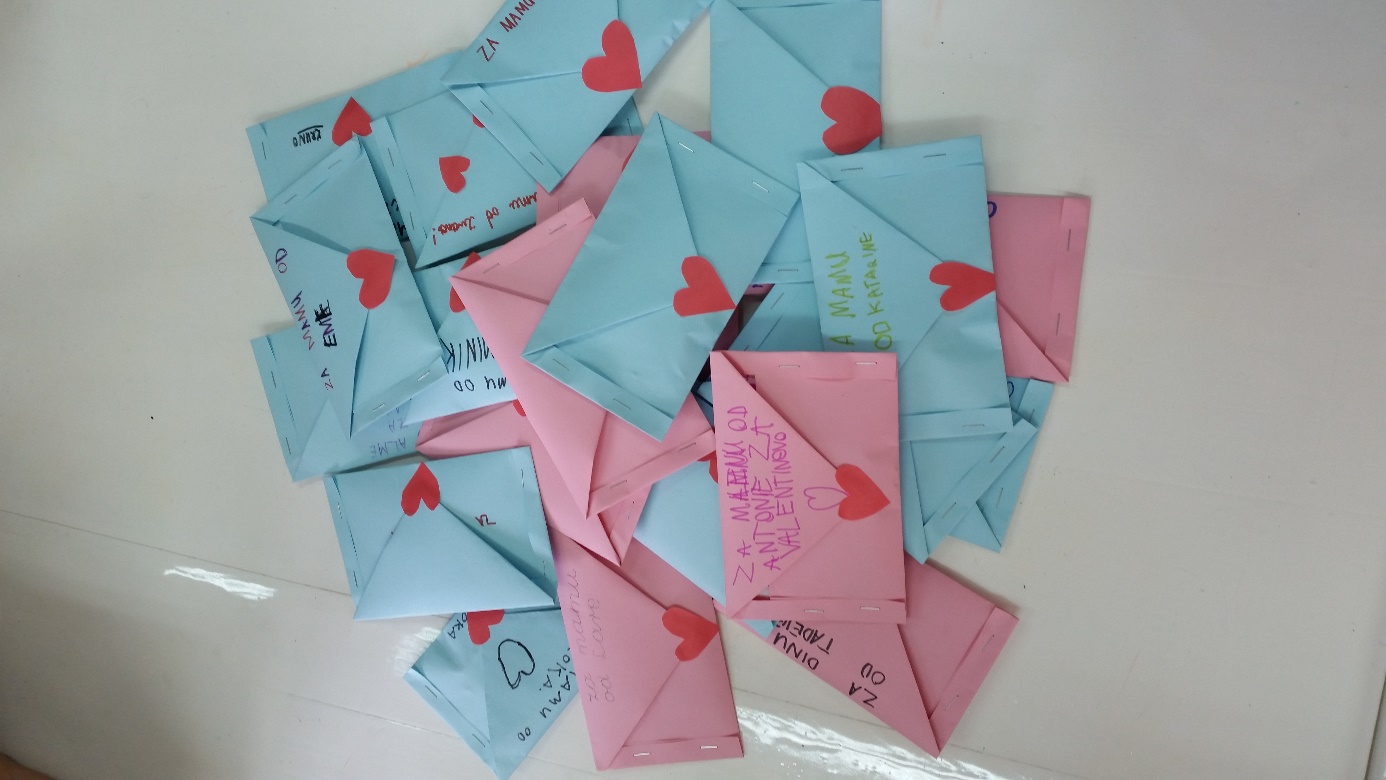 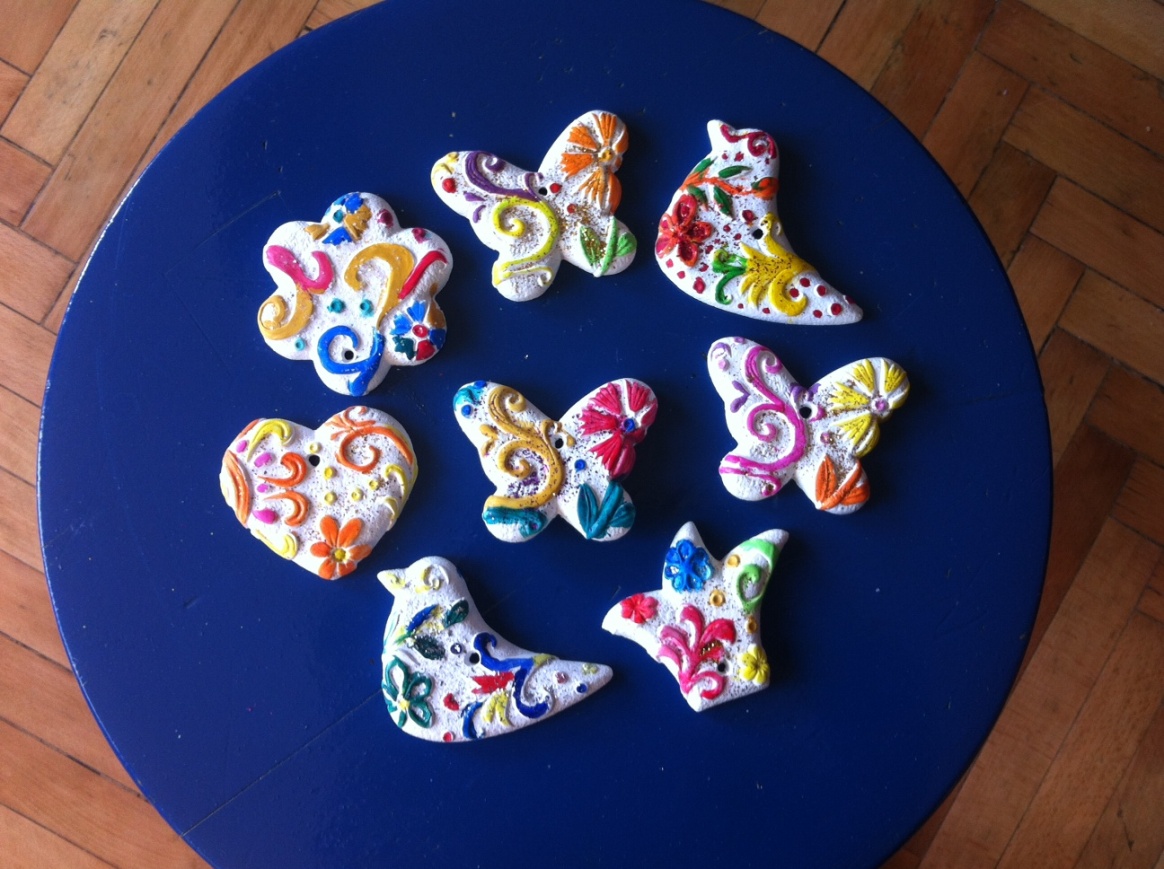 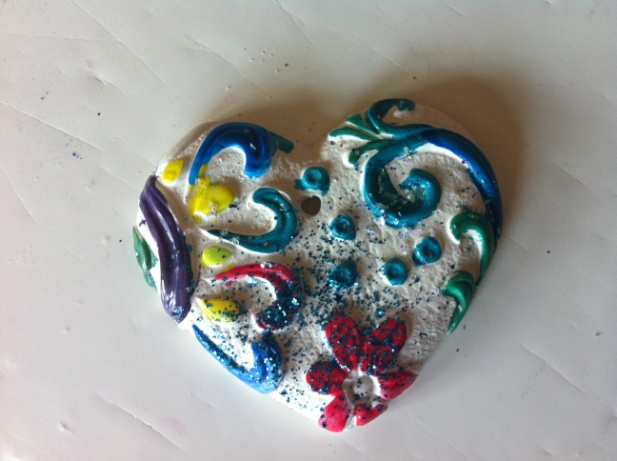 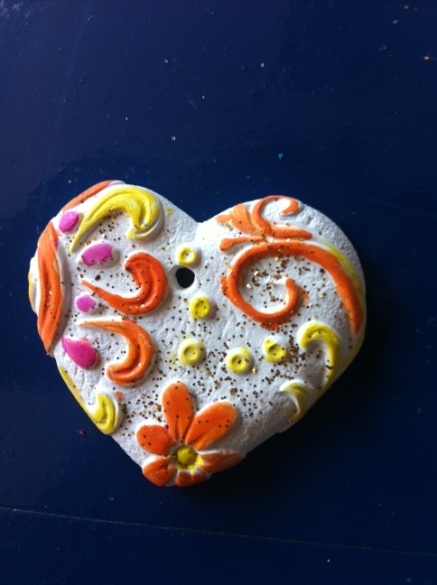 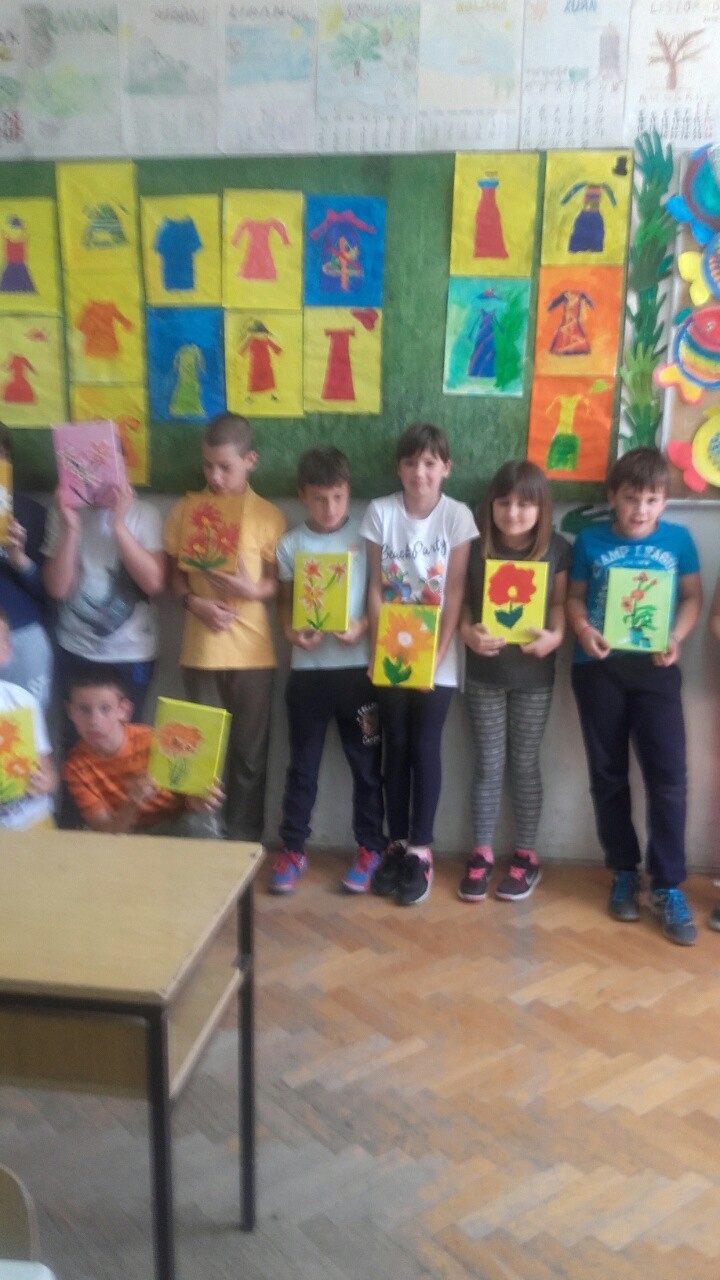 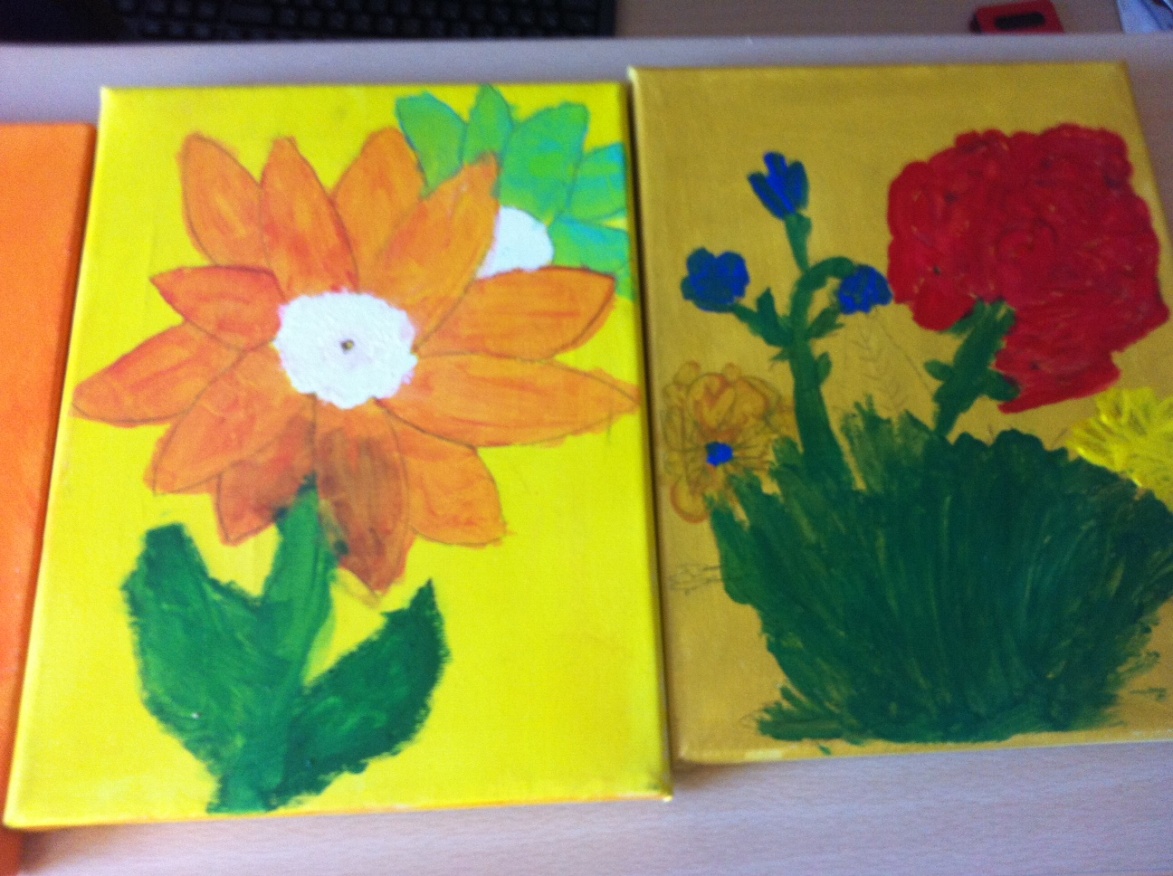 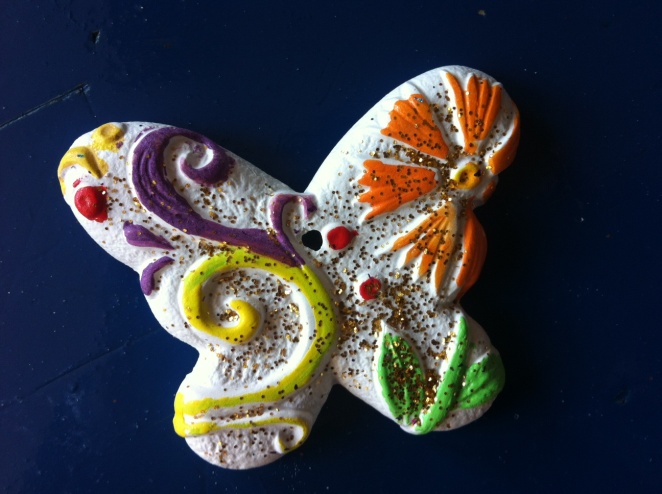 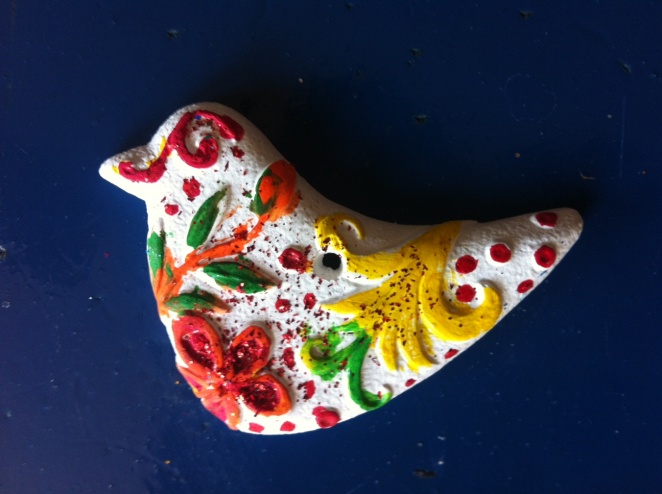 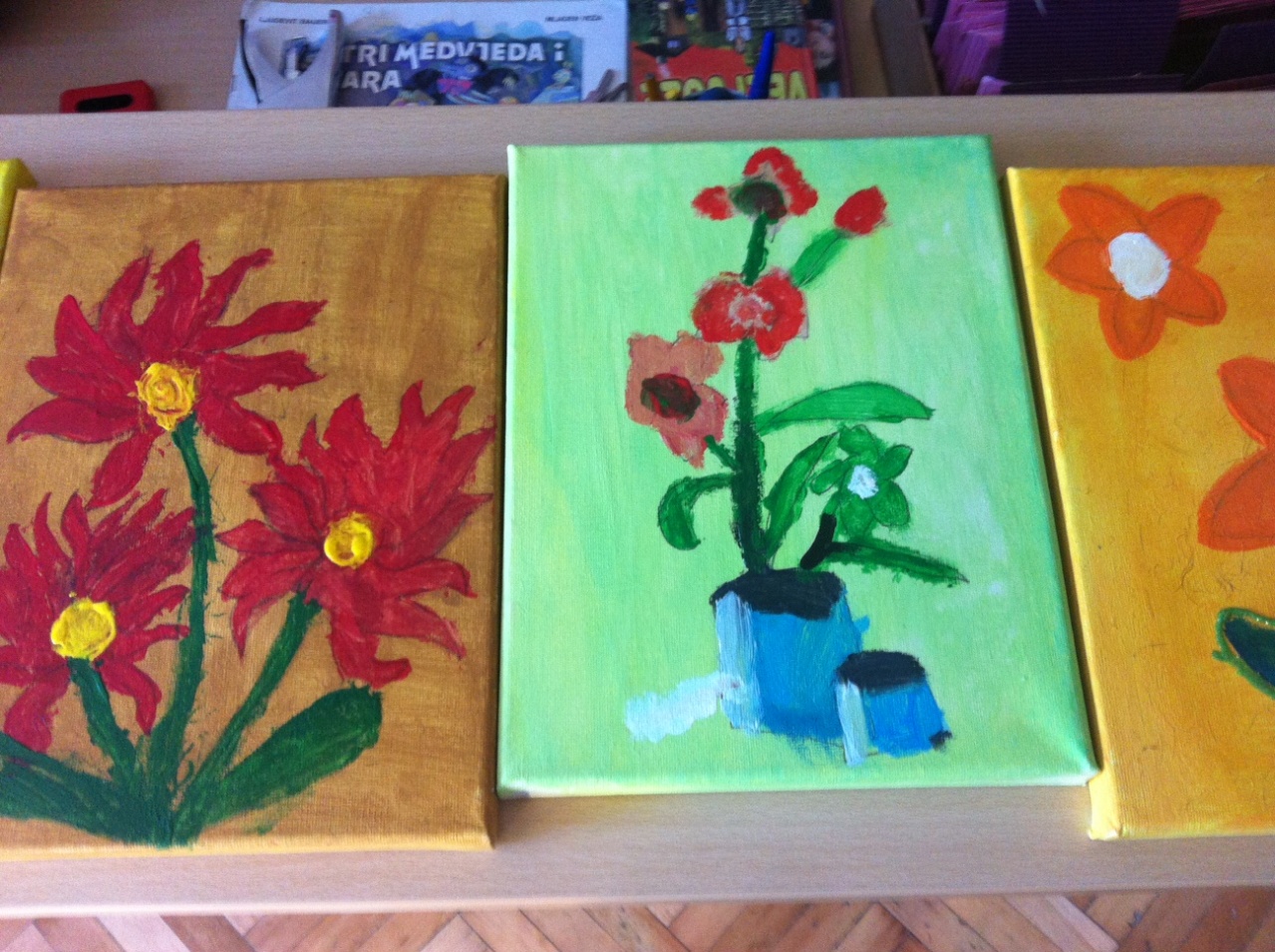 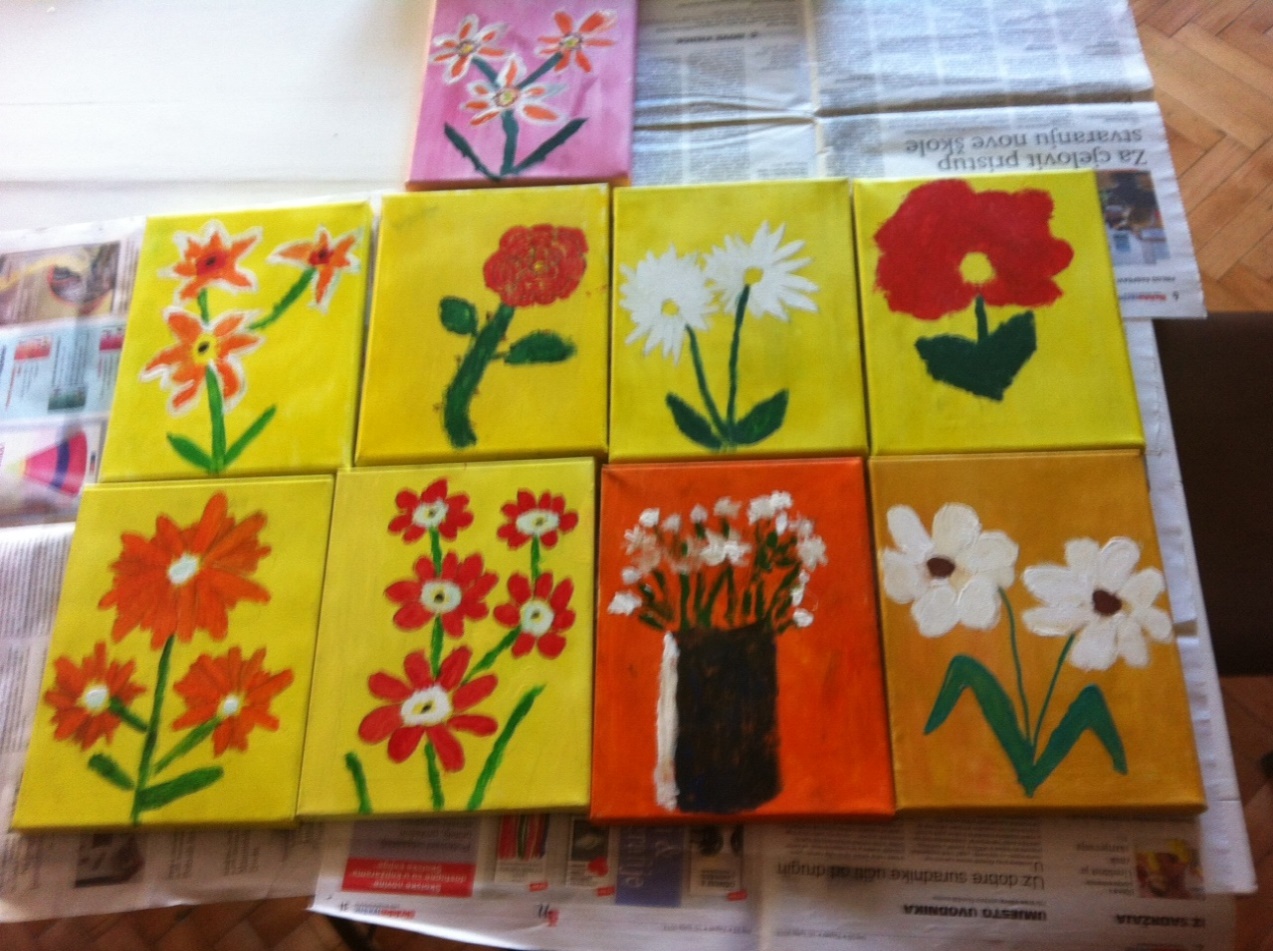 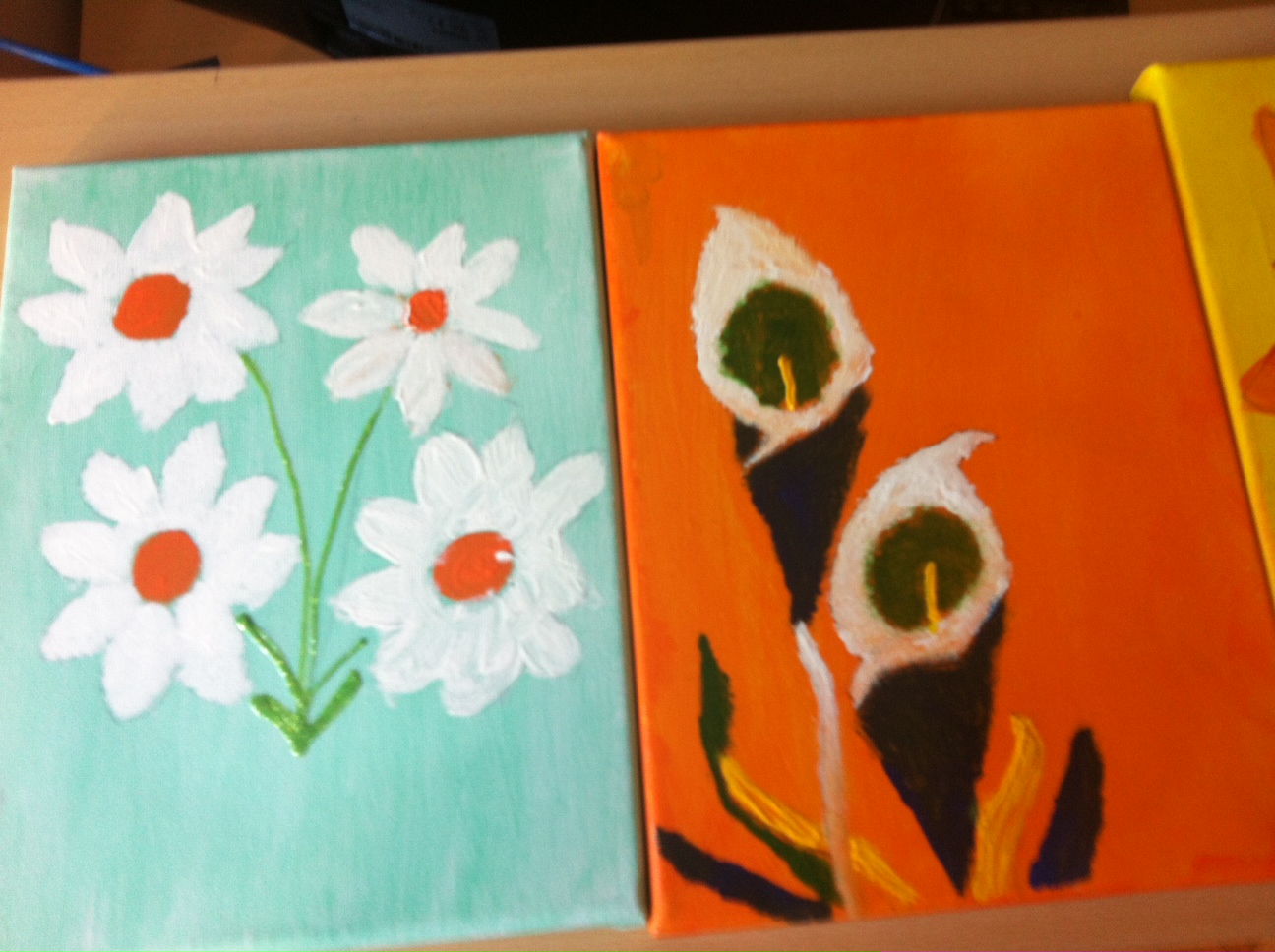 Ovi krasni radovi rezultat su kreativnosti i strpljenja naših dragih učenika i njihovih učiteljica.